INFORMACE O AKCI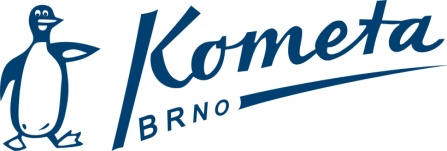 Název a místo:Finále MČR družstev 2020 – Pardubice (50m)Termín:14. - 15. 3. 2020Odjezd:Sobota 14. 3. 2020 11:00 Janáčkovo divadlo Návrat:Neděle 15. 3. 2020 cca mezi 14 – 15 hodinou Janáčkovo divadlo NákladyKometa hradí dopravu, ubytování a týmovou večeři v sobotuStrava:V rámci ubytování je zajištěna sobotní večeře a nedělní snídaněRozpis závodů a přijatí:Liga MČR družstev https://vysledky.czechswimming.cz/souteze/5934Liga MČR družstev https://vysledky.czechswimming.cz/souteze/5934Termín odhlášek:Okamžitě vedoucím jednotlivých družstevVedoucí akce:Liga - KomBr muži A (Vlček - vlk.j@post.cz)Liga - KomBr ženy A (Havrlant – roman.havrlant@gmail.com)Liga - KomBr muži B (Verner – ferda80@centrum.cz)Kontakt:Viz. vedoucí akceRůzné:Nominace do disciplín mají na starost vedoucí družstev – informujte se osobně nebo sledujte informace na Nástěnce klubového webu. Povinně – jednotné oddílové oblečení KOMETA BRNOPoznámka:Pozdě odhlášení zaplatí veškeré náklady v rámci této akce.